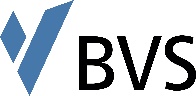 Anmeldungzum dreijährigen AusbildungslehrgangKaufleute für Büromanagement 2020/2023BVSGeschäftsbereich AusbildungHerrn Tobias StellnerRidlerstraße 7580339 MünchenI. sverhältnis
II. ienIII. NachteilsausgleichDie jeweils maßgebenden Gebühren richten sich nach der Gebührensatzung und dem Gebührenverzeichnis. 
Entsprechend der Datenschutzgrundverordnung (DSGVO) wurde die Datenschutzerklärung der BVS angepasst. Sie finden sie unter www.bvs.de/datenschutz.Ausbildungsbehörde (genaue Anschrift mit Postleitzahl)Ausbildungsbehörde (genaue Anschrift mit Postleitzahl)Telefonnummer AnsprechpartnerE-Mail-Adresse AnsprechpartnerBehördennummerRegierungsbezirkLandkreisArbeitsamtsbezirkZuständige BerufsschuleAusbildungszeit von/bis (genaues Datum)Name, VornameGeburtsnameGeburtstag, Geburtsort, StaatsangehörigkeitAnschrift (mit Postleitzahl, E-Mail und Telefonnummer)Ein Nachteilsausgleich für die gestreckte Abschlussprüfung kann auf Antrag im Rahmen des § 22 POKFB gewährt werden. Hierzu muss ein entsprechender Nachweis (Kopie des Schwerbehindertenausweises, lehrgangsbezogenes ärztliches Attest) vorgelegt werden, der die Beeinträchtigung bei der Fertigung von Prüfungsaufgaben bestätigt und den notwendigen Nachteilsausgleich beschreibt.Nachteilsausgleich wird beantragt                                                                   Nachweis ist beigefügtja                nein                                                                                               ja                nein               Die Richtigkeit und Vollständigkeit der obenstehenden Angaben wird bestätigt.Die Richtigkeit und Vollständigkeit der obenstehenden Angaben wird bestätigt.Ort, DatumName, Vorname 	Unterschrift, Stempel